РЕШЕНИЕОб отчете о деятельности Контрольно-счетной палаты Петропавловск-Камчатского городского округа 
за 2022 годЗаслушав председателя Контрольно-счетной палаты Петропавловск-Камчатского городского округа Кушнира М.П. о деятельности Контрольно-счетной палаты Петропавловск-Камчатского городского округа за 2022 год, в соответствии со статьей 19 Федерального закона от 07.02.2011 № 6-ФЗ «Об общих принципах организации и деятельности контрольно-счетных органов субъектов Российской Федерации и муниципальных образований», частью 2 статьи 53 Устава Петропавловск-Камчатского городского округа, статьей 21 Решения Городской Думы Петропавловск-Камчатского городского округа от 02.03.2016 № 397-нд 
«О Контрольно-счетной палате Петропавловск-Камчатского городского округа» Городская Дума Петропавловск-Камчатского городского округаРЕШИЛА:отчет о деятельности Контрольно-счетной палаты Петропавловск-Камчатского городского округа за 2022 год принять к сведению согласно приложению к настоящему решению.Приложениек решению Городской ДумыПетропавловск-Камчатскогогородского округаот 26.04.2023 № 125-рОтчет о деятельности Контрольно-счетной палаты Петропавловск-Камчатского городского округа за 2022 годПояснительная записка к отчету о деятельности Контрольно-счетной палаты Петропавловск-Камчатского городского округа за 2022 годКонтрольно-счетная палата Петропавловск-Камчатского городского округа является постоянно действующим органом внешнего муниципального финансового контроля Петропавловск-Камчатского городского округа, образуемым представительным органом городского округа и подотчетным ему. КСП осуществляет свою деятельность на основе Конституции Российской Федерации, федерального и регионального законодательства, Устава городского округа и иных нормативных правовых актов городского округа.Полномочия КСП определяются:– Бюджетным кодексом Российской Федерации;– Федеральным законом от 07.02.2011 № 6-ФЗ «Об общих принципах организации и деятельности контрольно-счетных органов субъектов Российской Федерации и муниципальных образований»;– Решением Городской Думы от 02.03.2016 № 397-нд «О Контрольно-счетной палате Петропавловск-Камчатского городского округа»;– Решением Городской Думы от 27.12.2013 № 173-нд «О бюджетном процессе в Петропавловск-Камчатском городском округе»;– Регламентом Контрольно-счетной палаты, утвержденным решением Коллегии КСП от 25.02.2022 № 2;– стандартами осуществления внешнего муниципального финансового контроля для проведения контрольных и экспертно-аналитических мероприятий, порядком действий должностных лиц КСП при выявлении административных правонарушений, утвержденными Контрольно-счетной палатой.Контрольно-счетная палата осуществляет свою деятельность на основе годового плана деятельности, который разрабатывается ею самостоятельно с учетом результатов контрольных и экспертно-аналитических мероприятий, а также на основании поручений Городской Думы, предложений Главы городского округа.Обязательному включению в годовой план деятельности Контрольно-счетной палаты подлежат поручения Городской Думы и предложения Главы городского округа.В соответствии с действующим законодательством Российской Федерации и нормативными правовыми актами городского округа КСП ежегодно готовит отчет о своей деятельности за прошедший год и направляет его в представительный орган на рассмотрение.Отчет о деятельности Контрольно-счетной палаты за 2022 год рассмотрен и одобрен Коллегией КСП 27.02.2023.Основные показатели Контрольно-счетной палатыпо итогам деятельности за 2022 годЗа 2022 год Контрольно-счетной палатой проведено 18 плановых мероприятий, в том числе 17 контрольных и 1 экспертно-аналитическое:– выборочная проверка использования муниципального имущества (квартир) находящихся в муниципальном жилищном фонде Петропавловск-Камчатского городского округа, содержание которых осуществляется исключительно за счет средств бюджета Петропавловск-Камчатского городского округа в Управлении коммунального хозяйства и жилищного фонда администрации Петропавловск-Камчатского городского округа – муниципальное учреждение;– проверка формирования и исполнения муниципального задания, в том числе выборочная проверка целевого и эффективного использования субсидий на иные цели в муниципальном автономном учреждении дополнительного образования «Детская художественная школа», Управлении культуры, спорта и молодежной политики администрации Петропавловск-Камчатского городского округа;– выборочная проверка целевого и эффективного использования средств бюджета Петропавловск-Камчатского городского округа в части исполнения мероприятий подпрограммы 1 «Переселение граждан из непригодного и аварийного жилищного фонда» и подпрограммы 3 «Повышение устойчивости жилых домов, основных объектов и систем жизнеобеспечения» муниципальной программы «Обеспечение доступным и комфортным жильем жителей Петропавловск-Камчатского городского округа в муниципальном казенном учреждении «Управление капитального строительства и ремонта», Управлении архитектуры и градостроительства администрации Петропавловск-Камчатского городского округа, Управлении коммунального хозяйства;– проверка формирования и исполнения муниципального задания, в том числе выборочная проверка целевого и эффективного использования субсидий на иные цели в муниципальном автономном учреждении культуры «Дом культуры и досуга «Апрель», Управлении культуры;– проверка своевременности и полноты поступления в бюджет Петропавловск-Камчатского городского округа доходов от сдачи в аренду земельных участков, находящихся в муниципальной собственности, а также поступлений в бюджет доходов от размещения нестационарных торговых объектов (далее – НТО) в Управлении имущественных и земельных отношений администрации Петропавловск-Камчатского городского округа – муниципальное учреждение, Управлении экономического развития и предпринимательства администрации Петропавловск-Камчатского городского округа – муниципальное учреждение; – проверка эффективности и целевого использования бюджетных средств, выделенных на благоустройство общественных территорий (пространств) в рамках реализации муниципальной программы «Формирование современной городской среды в Петропавловск-Камчатском городском округе» национального проекта «Жилье и городская среда» в Управлении коммунального хозяйства, Управлении дорожного хозяйства, транспорта и благоустройства администрации Петропавловск-Камчатского городского округа, муниципальном казенном учреждении «Служба благоустройства  Петропавловск-Камчатского городского округа»;– выборочная проверка законности и результативности использования средств бюджета Петропавловск-Камчатского городского округа на реализацию подпрограммы 3 «Организация и безопасность дорожного движения» муниципальной программы «Развитие транспортной системы Петропавловск-Камчатского городского округа» в муниципальном казенном учреждении «Служба автомобильных дорог Петропавловск-Камчатского городского округа»;– проверка эффективности управления и распоряжения имуществом Петропавловск-Камчатского городского округа, переданном в хозяйственное ведение муниципальному унитарному предприятию Петропавловск-Камчатского городского округа «ТеплоЭлектроСетевая Компания»;– проверка формирования и исполнения муниципального задания, в том числе выборочная проверка целевого и эффективного использования субсидий на иные цели в муниципальном бюджетном дошкольном образовательном учреждении «Детский сад № 53 общеразвивающего вида», Управлении образования администрации Петропавловск-Камчатского городского округа;– выборочная проверка законности и результативности использования средств бюджета Петропавловск-Камчатского городского округа на реализацию подпрограммы 1 «Совершенствование гражданской обороны и защиты населения» муниципальной программы «Обеспечение защиты населения от чрезвычайных ситуаций и совершенствование гражданской обороны, профилактика правонарушений, экстремизма, терроризма в Петропавловск-Камчатском городском округе» в муниципальном казенном учреждении «Центр управления кризисными ситуациями города Петропавловска-Камчатского» – муниципальное учреждение;– выборочная проверка целевого и эффективного использования бюджетных средств, выделенных на реализацию подпрограммы 3 «Ликвидация экологического ущерба от накопленного объема бытовых и промышленных отходов» муниципальной программы «Энергоэффективность, развитие энергетики и коммунального хозяйства, обеспечение жителей ПКГО коммунальными услугами, услугами по благоустройству территории и охрана окружающей среды» в Управлении дорожного хозяйства, МКУ «Служба благоустройства»;– выборочная проверка реализации инвестиционных мероприятий, установленных распоряжением администрации Петропавловск-Камчатского городского округа от 25.09.2020 № 163-р «Об утверждении перечня инвестиционных объектов Петропавловск-Камчатского городского округа на 2021 год и плановый период» в муниципальном казенном учреждении «Управление капитального строительства и ремонта», МКУ «Служба благоустройства»;– проверка формирования и исполнения муниципального задания, в том числе выборочная проверка целевого и эффективного использования субсидий на иные цели в муниципальном бюджетном общеобразовательном учреждении «Средняя школа № 26» Петропавловск-Камчатского городского округа, Управлении образования;– выборочная проверка законности и результативности использования средств бюджета Петропавловск-Камчатского городского округа, выделенных на реализацию подпрограммы «Создание благоприятных условий для обеспечения населения Петропавловск-Камчатского городского округа услугами потребительского рынка и развития предпринимательства» муниципальной программы «Реализация экономической политики, инвестиционной, межрегиональной и международной деятельности Петропавловск-Камчатского городского округа» в Управлении экономического развития;– проверка формирования и исполнения муниципального задания, в том числе выборочной проверки целевого и эффективного использования субсидий на иные цели в муниципальном автономном учреждении дополнительного образования «Детско-юношеская спортивная школа № 2», Управлении образования;– проверка своевременности и полноты поступления в бюджет Петропавловск-Камчатского городского округа доходов от продажи земельных участков, находящихся в муниципальной собственности, а также земельных участков, государственная собственность на которые не разграничена в Управлении имущественных и земельных отношений;– проверка целевого и эффективного использования бюджетных средств, выделенных на реализацию подпрограммы 2 «Профилактика правонарушений», подпрограммы 3 «Профилактика терроризма и экстремизма», подпрограммы 4 «Построение и развитие систем (сегментов) аппаратно-программного комплекса «Безопасный город», обеспечение комплексной безопасности учреждений социальной сферы в Петропавловск-Камчатском городском округе муниципальной программы «Обеспечение защиты населения от  чрезвычайных ситуаций и совершенствование гражданской обороны, профилактика правонарушений, экстремизма, терроризма в Петропавловск-Камчатском городском округе» в Управлении по обеспечению безопасности жизнедеятельности населения администрации Петропавловск-Камчатского городского округа – муниципальное учреждение;– анализ расходования бюджетных средств на исполнение судебных актов по обращению взыскания на средства бюджета Петропавловск-Камчатского городского округа и иных судебных актов.Объем проверенных КСП средств в отчетном периоде составил 1050071,04 тысяч рублей (далее – тыс. рублей), с учетом средств бюджетных и автономных учреждений городского округа, а также средств муниципального унитарного предприятия.За 2022 год проведено 10 заседаний коллегий КСП по итогам которых членами коллегии КСП рассмотрено и принято 18 отчетов о результатах проведенных мероприятий.В отчетном периоде КСП внесено в адрес объектов контроля 10 представлений, с целью устранения выявленных в ходе контрольных мероприятий нарушений и недостатков. Предписания КСП в отчетном периоде не направлялись, в связи с отсутствием оснований и необходимости. На момент составления настоящего отчета все внесенные КСП представления исполнены объектами контроля в полном объеме.Так, по итогам проведенной выборочной проверки использования муниципального имущества (квартир) находящихся в муниципальном жилищном фонде городского округа, содержание которых осуществляется исключительно за счет средств бюджета ПКГО, в рамках исполнения представления КСП от 31.03.2022 № 1 Управлением коммунального хозяйства приняты следующие меры:– с целью исключения искажения бухгалтерского учета казны ПКГО и реестра муниципального имущества городского округа произведено увеличение стоимости муниципального имущества казны ПКГО на сумму 3038,28 тыс. рублей. Списан 81 объект муниципального имущества ПКГО, вовлеченного в жилищные отношения в связи с проведением мероприятий по сносу многоквартирных домов;– в целях актуализации данных реестра учета муниципального имущества (квартир) находящихся в муниципальном жилищном фонде ПКГО внесены сведения о кадастровом номере муниципального имущества в отношении 574 объектов, о кадастровой стоимости недвижимого имущества в отношении 82 объектов;– ведется активная работа по ремонту жилых помещений и дальнейшему их распределению нуждающимся гражданам. Принимаются меры, направленные на выселение незаконно проживающих граждан, меры по сокращению неэффективных расходов местного бюджета (увеличено количество обследуемых пустующих жилых помещений, в том числе силами сторонних организаций в целях качественного их распределения нуждающимся), производится установка индивидуальных приборов учета коммунальных ресурсов. Кроме того, в целях сокращения расходов, связанных с охраной расселенных многоквартирных домов, выполнены работы по «заколачиванию» оконных и дверных проемов на уровне свободного доступа в отношении 35 объектов;– активизирована работа, в части заключения договоров маневренного фонда с военнослужащими гражданами;– истребовано из чужого незаконного владения в судебном порядке жилое помещение № 17 по улице Гастелло 7 и поставлено в график проведения ремонта на 2023 год;– жилое помещение № 7 по улице Батарейной 2 освобождено гражданами в добровольном порядке и поставлено в график проведения ремонта на 2023 год;– в отношении нежилого помещения № 34 по проспекту 50 лет Октября 18/2 принято решение о передаче его в Управление имущественных и земельных отношений.Материалы контрольного мероприятия рассмотрены на Депутатском часе Городской Думы 28.03.2022 и на выездном заседании постоянного комитета Законодательного собрания Камчатского края по бюджетной, налоговой, экономической политике, вопросам собственности и предпринимательства, которое состоялось в Контрольно-счетной палате Камчатского края 25.08.2022 в целях более эффективной их реализации.По результатам проведенной проверки своевременности и полноты поступления в бюджет городского округа доходов от сдачи в аренду земельных участков, находящихся в муниципальной собственности, а также поступлений в бюджет доходов от размещения не стационарных объектов в рамках исполнения представлений КСП от 27.06.2022 № 2 и № 3 Управлением имущественных и земельных отношений и Управлением экономического развития приняты следующие меры:– с целью устранения искажения данных бухгалтерского учета муниципального имущества казны, в отношении земельных участков, находящихся в собственности ПКГО в период проведения контрольного мероприятия УИЗО произведено уменьшение стоимости муниципального имущества казны (земельных участков) на сумму 11443,17 тыс. рублей;– специалисту УИЗО объявлено замечание за ненадлежащее исполнение должностных обязанностей;– Управлением финансов администрации Петропавловск-Камчатского городского округа совместно с УИЗО скорректированы показатели бюджетной отчетности по состоянию на 01.07.2022 в форме 0503169 «Сведения о дебиторской и кредиторской задолженности» на начало финансового года;– с целью исключения случаев использования земельных участков без установленных договорных отношений проведена инвентаризация земельных участков, находящихся в муниципальной собственности, по результатам которой направлено 13 информационных писем об оформлении права на использование земельных участков в адрес физических и юридических лиц. На момент подготовки настоящего отчета заключено 4 договора аренды земельных участков, по 9 земельным участкам УИЗО ведется работа с целью заключения договоров аренды; – по 26 земельным участкам направлена информация в адрес Контрольного управления администрации Петропавловск-Камчатского городского округа, по результатам которой Контрольное управление сообщило о невозможности проведения контрольных (надзорных) мероприятий. Вместе с тем, УИЗО самостоятельно осуществлена камеральная проверка имеющихся в администрации сведений в отношении земельных участков права на которые не оформлены, по результатам которой: по 5 ЗУ отсутствуют сведения об объектах, расположенным на ЗУ, на 1 ЗУ расположены объекты муниципального унитарного предприятия Петропавловск-Камчатского городского округа «Спецдорремстрой» (далее – МУП «Спецдорремстрой»), в настоящее время в МУП «Спецдорремстрой» направлен проект соглашения о рассрочке платы за фактическое использование земельным участком;– по 2 земельным участкам произведена оплата за фактическое пользование земельными участками в общей сумме 370,31 тыс. рублей;– в отношении 4 земельных участков в целях взыскания задолженности за фактическое использование земельных участков УИЗО направлены исковые заявления в адрес ответчиков и в Петропавловск-Камчатский городской суд;– 21 земельный участок передан в безвозмездное/бессрочное пользование;– приказом УИЗО от 16.08.2022 № 612/22 изменен вид разрешенного использования земельного участка с «для завершения строительства детского сада, земельные участки объектов для временного проживания» на вид разрешенного использования: «общежития», принадлежащего Рыболовецкому Колхозу
им. В.И. Ленина; – в доход бюджета городского округа обществом с ограниченной ответственностью «Косметик Про» перечислена упущенная выгода бюджета городского округа в размере 983,91 тыс. рублей за фактическое пользование земельным участком;– в целях полноты и своевременности перечислений в бюджет городского округа доходов от размещения НТО в работу УЭРиП поступило 15 служебных записок о взыскании в судебном порядке задолженности по заключенным договорам на размещение НТО на общую сумму 1693,05 тыс. рублей. Из них добровольно оплачено по 3 требованиям на сумму 528,25 тыс. рублей. Рассматривается в судах 12 исковых заявлений, из которых на момент подготовки настоящего Отчета удовлетворено по 4 искам на общую сумму 278,70 тыс. рублей;– в целях осуществления контроля за соответствием размещения НТО схеме размещения и извлечения дополнительных доходов в бюджет городского округа УЭРиП по состоянию на 15.07.2022 выставлено требование об оплате за фактическое размещение НТО и увеличение площади по 6 договорам НТО на общую сумму 1061,06 тыс. рублей, из них взыскано в рамках судебного решения по 1 требованию за фактическое размещение 95,06 тыс. рублей. Добровольно оплачено по требованиям УЭРиП в доход ПКГО за размещение НТО на общую сумму 412,45 тыс. рублей;– усилена претензионная работа, УЭРиП направлено в адрес контрагентов 35 претензий о необходимости оплатить задолженность на общую сумму 1193,99 тыс. рублей, из них добровольно оплачено 775,38 тыс. рублей;– по состоянию на 12.12.2022 УЭРиП произведен визуальный осмотр размещенных НТО на соответствие Схеме размещения и условиям договора. По итогам которого проверено 211 единиц НТО, в том числе: 112 – площадь соответствует, 79 – площадь не соответствует, 16 – не установлены, 4 – не обследовано (невозможно произвести обмер). По результатам инвентаризации подготовлено и направлено в адрес собственников НТО 79 уведомлений о доначислении платы по договору на размещение нестационарного объекта на общую сумму 891,80 тыс. рублей;– Контрольным управлением администрации Петропавловск-Камчатского городского округа по поручению Главы городского округа проведены обследования в отношении 50 единиц НТО (срок действия договоров которых истек): выявлено 28 единиц НТО, расположенных на территории ПКГО без действующих правоустанавливающих документов, 13 единиц НТО вывезены или демонтированы, в отношении 8 единиц НТО заключены новые действующие договоры на размещение НТО, 1 НТО расположен на ЗУ в собственности Российской Федерации.Во исполнение представления КСП от 27.06.2022 № 4 по итогам проведенной проверки формирования и исполнения муниципального задания, в том числе выборочная проверка целевого и эффективного использования субсидий на иные цели в Управлении культуры и МАУК «Дом культуры и досуга «Апрель» приняты следующие меры:– разработан и утвержден приказ «Об утверждении Порядка расчета значений нормативных затрат на оказание муниципальных услуг (работ) и корректирующих коэффициентов к ним, применяемых при расчете объема субсидии на финансовое обеспечение выполнения муниципального задания на оказание муниципальных услуг (работ) муниципальными учреждениями, подведомственными Управлению культуры»;– разработан и утвержден приказ «Об утверждении Порядка осуществления контроля за выполнением муниципальных заданий подведомственными учреждениями культуры и дополнительного образования»;– внесено изменение в приказ Управления культуры от 15.12.2021 № 554 «Об утверждении муниципальных заданий для муниципальных учреждений, подведомственных Управлению культуры, на 2022 год и плановый период 2023 и 2024 годов»;– внесено изменение в муниципальное задание МАУК «Дом культуры и досуга «Апрель» на 2022 год и плановый период 2023 и 2024 годов с учетом выявленных нарушений. По результатам проведенной проверки Управлением культуры проведено рабочее совещания с руководителями подведомственных учреждений.В рамках исполнения представления КСП от 05.08.2022 № 5 по результатам проведенной проверки эффективности управления и распоряжения имуществом ПКГО, переданном в хозяйственное ведение МУП «ТЭСК» приняты следующие меры:–  произведена реализация объекта «Здание пилорамы», расположенного по адресу: город Петропавловск-Камчатский, улице Никифора Бойко, дома 24, стоимостью 210,00 тыс. рублей;– проведена претензионная работа по возмещению недополученных доходов из краевого бюджета за услуги временного проживания отдельным категориям граждан в размере 1570,50 тыс. рублей;– Управлением имущественных и земельных отношений рассматривается вопрос по включению объекта «Снегоочиститель ТСМ RH600 (шнекоротор), г/н 5587 КА 41» в план приватизации имущества ПКГО;– активизирована работа по исключению несуществующего объекта «Кислородная станция с оборудованием АКДС-70», общей балансовой
стоимостью – 742,91 тыс. рублей из реестра муниципального имущества в связи с его фактическим отсутствием.Во исполнение представления КСП от 15.12.2022 № 6, внесенного по итогам проведенной выборочной проверки законности и результативности использования средств бюджета городского округа, выделенных на реализацию подпрограммы «Создание благоприятных условий для обеспечения населения Петропавловск-Камчатского городского округа услугами потребительского рынка и развития предпринимательства» муниципальной программы «Развитие экономики, межрегиональной и международной деятельности Петропавловск-Камчатского городского округа» Управлением экономического развития приняты следующие меры:– утвержден приказ от 26.01.2023 № 15/23 о назначении сотрудников, ответственных за соблюдение порядков и условий предоставления субсидий, а также за осуществлением контроля за соблюдением получателями субсидий целевых показателей, установленных порядками и соглашениями;– в настоящее время ведется работа по приведению порядков предоставления субсидий в соответствие с действующим законодательством. Откорректированы целевые показатели муниципальной программы «Развитие экономики, межрегиональной и международной деятельности Петропавловск-Камчатского городского округа»;– в целях усиления контроля за исполнением условий соглашений о предоставлении субсидий в адрес Социального фонда России направлено обращение с предложением рассмотреть возможность заключения соглашения о взаимодействии;– за неисполнение условий соглашения о предоставлении субсидии генеральному директору общества с ограниченной ответственностью
«Пиар-Агентство «Просто» 25.01.2022 вручено требование о возврате средств субсидии в бюджет ПКГО в сумме 400,00 тыс. рублей. В ходе проведения контрольного мероприятия общество с ограниченной ответственностью «СиАСам» возместило в доход местного бюджета излишне выплаченную субсидию в сумме 166,09 тыс. рублей. О результатах контрольного мероприятия КСП направлено информационное письмо Главе Петропавловск-Камчатского городского округа.В рамках исполнения представления КСП от 15.12.2022 № 7, внесенного по итогам выборочной проверки реализации инвестиционных мероприятий, установленных распоряжением администрации Петропавловск-Камчатского городского округа от 25.09.2020 № 163-р «Об утверждении перечня инвестиционных объектов Петропавловск-Камчатского городского округа на 2021 год и плановый период» МКУ «Служба благоустройства» приняты следующе меры: – в ходе проведения проверки обществом с ограниченной ответственностью «Триада», восстановлены в доход местного бюджета необоснованно полученные средства в сумме 260,53 тыс. рублей;– в адрес государственного автономного учреждения «Государственная экспертиза проектной документации Камчатского края» направлена претензия об уплате неустойки за несвоевременное исполнение муниципального контракта;– активизирована работа, направленная на соблюдение требований пункта 1 статьи 79 БК РФ, в части увеличения стоимости муниципального имущества на сумму 93692,78 тыс. рублей, в отношении объектов капитального строительства: «Строительство мест захоронений на земельном участке с кадастровым номером 41:01:001010104:226» и «Обустройство мест захоронения в восточной части
г. Петропавловска-Камчатского», созданных в результате осуществления бюджетных инвестиций городского округа и не включенных в состав муниципальной казны, ввиду отсутствия документов, подтверждающих факт строительства объекта в соответствии с нормами Градостроительного кодекса Российской Федерации;– с целью недопущения неэффективного использования бюджетных средств и имущества городского округа МКУ «Служба благоустройства» издан соответствующий приказ от 22.09.2021 № 390 в части осуществления закупок, товаров, работ, услуг. Неэффективные расходы местного бюджета по итогам контрольного мероприятия составили 24253,81 тыс. рублей.В целях исполнения представлений КСП от 16.12.2022 № 8 и 9, внесенных по итогам проведенной проверки формирования и исполнения муниципального задания, в том числе выборочная проверка целевого и эффективного использования субсидий на иные цели в МБОУ «Средняя школа № 26» приняты следующие меры:– Управлением образования принимаются меры по внесению изменений в Устав МБОУ «Средняя школа № 26» с целью его актуализации с учетом фактически осуществляемых видов деятельности;– Управлением образования внесено изменение в муниципальное задание МБОУ «Средняя школа № 26» на 2022 год и плановый период 2023 и 2024 годов с учетом выявленных нарушений;– форма отчета о выполнении муниципального задания на оказание муниципальных услуг МБОУ «Средняя школа № 26» приведена в соответствие с требованиями законодательства;– приказом МБОУ «Средняя школа № 26» назначен ответственный сотрудник за формированием отчетов о выполнении муниципального задания; приказом МБОУ «Средняя школа № 26» назначен ответственный сотрудник за размещение первичных и обновленных документов, касающихся деятельности Учреждения в информационно-телекоммуникационной сети «Интернет» (www.bus.gov.ru);– МБОУ «Средняя школа № 26» разработан локальный нормативный акт, содержащий условие о сроке возврата неиспользованной суммы аванса по компенсации расходов на оплату стоимости проезда к месту использования ежегодного оплачиваемого отпуска;– МБОУ «Средняя школа № 26» издан приказ о дисциплинарном взыскании в отношении 3 работников за нарушения, выявленные в результате проведенного контрольного мероприятия.В рамках исполнения представления КСП от 29.12.2022 № 10, внесенного по результатам проверки своевременности и полноты поступления в бюджет ПКГО доходов от продажи земельных участков, находящихся в муниципальной собственности, а также земельных участков, государственная собственность на которые не разграничена, Управлением имущественных и земельных отношений приняты следующие меры: – в целях увеличения доходной части бюджета городского округа с учетом части 2 статьи 15 Гражданского кодекса Российской Федерации внесены изменения в учетную политику УИЗО;– должнику выставлено предупреждение от 09.01.2023 № 01-06-01/10/23 о взыскании общей суммы пени в размере 2,60 тыс. рублей;– отделом муниципальных закупок и бухгалтерского учета УИЗО произведены исправительные записи в бюджетной отчетности по итогам выявленных ошибок при ведении бухгалтерского учета.В рамках исполнения информационного письма КСП по результатам проведенной проверки целевого и эффективного использования средств бюджета городского округа по переселению граждан из непригодного и аварийного жилищного фонда и повышение устойчивости жилых домов, основных объектов и систем жизнеобеспечения, Управлением коммунального хозяйства усилен контроль за соблюдением сроков внесения изменений в муниципальную программу, а также откорректированы целевые показатели (индикаторы) муниципальной программы.По результатам проведенной проверки целевого и эффективного использования средств местного бюджета, выделенных на благоустройство общественных территорий (пространств) в рамках реализации муниципальной программы «Формирование современной городской среды в Петропавловск-Камчатском городском округе» национального проекта «Жилье и городская среда», в целях исполнения предложений (рекомендаций) приняты следующие меры:МКУ «Служба благоустройства»:– усилен контроль, в части исполнения подрядчиками работ в рамках исполнения гарантийных обязательств по муниципальным контрактам;– усилен контроль за своевременным внесением актуальных сведений в Единой информационной системе в сфере закупок (ЕИС), в рамках исполнения муниципальных контрактов;– устранены выявленные недостатки в рамках гарантийных обязательств зафиксированные в ходе визуальных осмотров общественных территорий (пространств);Управлением коммунального хозяйства:– в целях пресечения неэффективных расходов местного бюджета, должностным лицам Управления коммунального хозяйства указано о необходимости производить расчет средств субсидий в строгом соответствии с нормативными правовыми актами городского округа (по итогам проверки установлены неэффективные расходы, в рамках исполнительного производства, связанные с оплатой процентов за пользование чужими денежными средствами в сумме 57,44 тыс. рублей);– в адрес управляющих организаций направлены обращения с рекомендациями восстановить, выявленные в ходе визуальных осмотров недостатки (повреждения элементов благоустройства), которые полностью устранены (восстановлены).По результатам выборочной проверки целевого и эффективного использования средств городского бюджета, выделенных на реализацию ликвидации экологического ущерба от накопленного объема бытовых и промышленных отходов, в рамках муниципальной программы «Энергоэффективность, развитие энергетики и коммунального хозяйства, обеспечение жителей Петропавловск-Камчатского городского округа коммунальными услугами, услугами по благоустройству территории и охрана окружающей среды», в целях исполнения предложений (рекомендаций) КСП приняты следующие меры:МКУ «Служба благоустройства»:– усилен контроль за изменением значений целевых показателей (индикаторов), установленных в муниципальных программах и своевременному информированию главных распорядителей бюджетных средств;– усилен контроль за надлежащим оформлением бюджетных смет;– усилен контроль за внесением нормы, предусмотренной пунктом 2 части 14 статьи 34 Федерального закона от 05.04.2013 № 44-ФЗ в муниципальные контракты, в части включения условия об удержании неустойки за несвоевременное исполнение обязательств;– проведен анализ целесообразности и эффективности расположения мобильных железобетонных контейнерных площадок по сбору мусора, по результатам которого приняты эффективные решения по их размещению (проверка показала, что средства местного бюджета в сумме 2118,2 тыс. рублей на установку 12 железобетонных контейнерных площадок использованы неэффективно);– проведена претензионная работа по взысканию неустойки за несвоевременное исполнение обязательств по контракту с Федерального казенного учреждения «Исправительная колония № 5 Управления Федеральной службы исполнения наказаний по Камчатскому краю», по итогам которой сумма неустойки в объеме 13,90 тыс. рублей списана в законном порядке.Управлением дорожного хозяйства усилен контроль по взаимодействию с подведомственной организацией МКУ «Служба благоустройства» за своевременным внесением изменений в плановые значения целевых показателей (индикаторов), предусмотренных муниципальной программой, а также за формированием и утверждением бюджетной сметы по утвержденной форме.По итогам контрольного мероприятия «Проверка формирования и исполнения муниципального задания, в том числе выборочная проверка целевого и эффективного использования субсидий на иные цели» проведенного в МАУДО «Детская художественная школа» и в Управлении культуры, в целях исполнения предложений (рекомендаций) КСП приняты следующие меры:– проведено рабочее совещание по вопросам выявленных проверкой нарушений и недостатков, в целях принятия мер по их недопущению в дальнейшей деятельности;– внесены изменения в муниципальное задание МАУДО «Детская художественная школа» на 2022 год и плановый период 2023 и 2024 годов с учетом выявленных нарушений;– в отношении виновных лиц, допустивших нарушения приняты меры в виде снижения стимулирующих выплат;– в целях недопущения выявленных нарушений в части осуществления закупок, направлены на переподготовку ответственные сотрудники.По результатам контрольного мероприятия «Проверка формирования и исполнения муниципального задания, в том числе выборочная проверка целевого и эффективного использования субсидий на иные цели» проведенного в Управлении образования и МБДОУ «Детский сад № 53», в целях исполнения предложений (рекомендаций) КСП приняты следующие меры:– проведено рабочее совещание по вопросам выявленных проверкой нарушений и недостатков, в целях принятия мер по их недопущению в дальнейшей деятельности;– внесены изменения в муниципальное задание МБДОУ «Детский сад
№ 53» на 2022 год и плановый период 2023 и 2024 годов, с учетом выявленных нарушений;– внесены изменения в Устав МБДОУ «Детский сад № 53»;– к заведующей МБДОУ «Детский сад № 53» применено дисциплинарное взыскание в виде выговора;– Управлением образования рассмотрено предложение о разработке анкеты, позволяющей оценить степень удовлетворенности потребителей муниципальных услуг качеством услуг.По итогам контрольного мероприятия «Проверка формирования и исполнения муниципального задания, в том числе выборочная проверка целевого и эффективного использования субсидий на иные цели» проведенного в Управлении образования и МАУДО «Детско-юношеская спортивная школа
№ 2», в целях исполнения предложений (рекомендаций) КСП приняты следующие меры:– усилен контроль за исполнением муниципального задания и составлением отчета об исполнении муниципального задания подведомственными организациями;– усилен контроль за соблюдением сроков перечисления субсидии на выполнение муниципального задания в соответствии с графиком перечисления субсидии;– принимаются меры по внесению изменений в Устав МАУДО «ДЮСШ
№ 2»;– Управлением образования разрабатывается нормативный акт, утверждающий нормы расходов средств на проведение физкультурных мероприятий, а также на участие в муниципальных, региональных, межрегиональных всероссийских физкультурных и спортивных мероприятиях, в целях повышения эффективности расходования средств бюджета городского округа.По итогам выборочной проверки целевого и эффективного использования средств бюджета Петропавловск-Камчатского городского округа в части исполнения мероприятий муниципальной программы «Обеспечение доступным и комфортным жильем жителей Петропавловск-Камчатского городского округа», в целях исполнения предложений рекомендаций КСП Управлением коммунального хозяйства округа приняты следующие меры;– усилен контроль за соблюдением сроков для приведения муниципальных программ в соответствие с решением Городской Думы ПКГО о бюджете городского округа;– внесены изменения в приказ Управления коммунального хозяйства в части корректировки формулы расчета целевого показателя (индикатора) «Количество снесенных жилых домов, сейсмоусиление или реконструкция которых экономически нецелесообразны»;– внесены изменения в приказ Управления коммунального хозяйства в части корректировки формулы расчета целевых показателей (индикаторов) «Доля снесенных домов от общего числа непригодных и аварийных домов, подлежащих сносу» по основному мероприятию «Ликвидация движимого и недвижимого имущества» подпрограммы 1 «Переселение граждан из непригодного и аварийного жилищного фонда» и «Доля снесенных домов от общего числа жилых домов, сейсмоусиление или реконструкция которых экономически нецелесообразны, подлежащих сносу» по основному мероприятию «Ликвидация движимого и недвижимого имущества» подпрограммы 3 «Повышение устойчивости жилых домов, основных объектов и систем жизнеобеспечения».Исполнение проверяемыми объектами в отчетном периоде представлений КСП прошлых периодов:В целях исполнения представления КСП от 30.12.2021 № 9, внесенного по итогам контрольного мероприятия «Проверка законности и результативности использования средств бюджета Петропавловск-Камчатского городского округа, выделенных в 2019-2020 годах на реализацию подпрограммы «Создание благоприятных условий для обеспечения населения Петропавловск-Камчатского городского округа услугами потребительского рынка и развития предпринимательства» муниципальной программы «Реализация экономической политики, инвестиционной, межрегиональной и международной деятельности Петропавловск-Камчатского городского округа» Управлением экономического развития приняты следующие меры:– внесены изменения в постановления администрации Петропавловск-Камчатского городского округа, регулирующие предоставление субсидий, в части осуществления контроля на стадии подачи заявлений субъектами малого и среднего предпринимательства за осуществляемыми видами деятельности;– в адрес общества с ограниченной ответственностью «Масс-Медиа Центр» направлена претензия от 26.01.2022, на основании которой общество с ограниченной ответственностью «Масс-Медиа Центр» возвратило средства субсидии в доход местного бюджета в сумме 478,52 тыс. рублей;– в адрес общества с ограниченной ответственностью «СиАСам» направлена претензия от 26.01.2022, на основании которой общество с ограниченной ответственностью «СиАСам» возвратило излишне уплаченные средства субсидий в сумме 30,00 тыс. рублей в доход местного бюджета.За 2022 год должностными лицами КСП составлено 5 протоколов об административных правонарушениях в отношении должностных лиц органов местного самоуправления администрации Петропавловск-Камчатского городского округа и подведомственных учреждений.Все составленные проколы об административных правонарушениях направлены в суд для рассмотрения и принятия решения. По итогам рассмотрения протоколов вынесены решения:– в отношении 3 должностных лиц вынесены решения о малозначительности совершенного правонарушения в связи с признанием виновными лицами своей вины и устранением правонарушения, объявлены устные замечания;– в отношении 1 должностного лица административное производство прекращено мировым судьей в связи с отсутствием состава административного правонарушения;– в отношении 1 должностного лица состоялось судебное слушание 19.01.2023, решение мировым судьей не вынесено, объявлен перерыв.В отчетном периоде представители Контрольно-счетной палаты участвовали в 4 судебных заседаниях общей юрисдикции на территории Петропавловск-Камчатского городского округа. Затраты на командировки, связанные с участием представителя КСП в судебном заседании за пределами Камчатского края в отчетном периоде не осуществлялись.В отчетном периоде Контрольно-счетной палатой подготовлено 190 экспертных заключений, в том числе: 16 экспертных заключений на проекты муниципальных правовых актов о бюджете, о внесении изменений в бюджет городского округа, 100 экспертных заключений на проекты муниципальных правовых актов по внесению изменений в муниципальные программы городского округа, 74 экспертных заключения по иным вопросам. Кроме этого, КСП в 2022 году подготовлено 32 экспертных заключений по итогам проведенных проверок годовой бюджетной отчетности главных администраторов бюджетных средств городского округа, 24 из которых с замечаниями.По результатам рассмотрения экспертных заключений Контрольно-счетной палаты и оперативного анализа исполнения бюджета городского округа соответствующими органами администрации приняты необходимые меры по устранению замечаний и недостатков.08.04.2022 в Контрольно-счетной палате состоялось заседание Совета контрольно-счетных органов Камчатского края по теме: «Анализ судебной практики рассмотрения дел об административных правонарушениях, возбужденных должностными лицами органов внешнего финансового контроля Камчатского края за 2020-2021 годы».16.05.2022 Контрольно-счетной палатой в целях профилактики инициировано проведение «круглого стола» на площадке администрации Петропавловск-Камчатского городского округа по итогам проведенной внешней годовой бюджетной отчетности главных администраторов средств местного бюджета за 2021 год. В ходе проведения «круглого стола» органом внешнего муниципального финансового контроля озвучены нарушения (замечания) отдельных требований бюджетного законодательства с целью повышения качества и достоверности предоставляемой бюджетной отчетности главными администраторами средств местного бюджета за 2022 год. По итогам проведенного круглого стола специалисты КСП ответили на поступившие вопросы заинтересованных лиц.14.12.2022 по инициативе КСП на площадке Управления образования проведен «круглый стол» на тему: «Нарушения и недостатки, связанные с исполнением муниципальных заданий бюджетных и автономных учреждений Петропавловск-Камчатского городского округа, в том числе нарушения, связанные с принятием бюджетных обязательств в отношении предоставляемых учреждениям субсидий на иные цели». В ходе проведения «круглого стола» органом внешнего муниципального финансового контроля городского округа озвучены нарушения отдельных требований бюджетного законодательства и правовых актов органов местного самоуправления, выявленных КСП по итогам проведенных контрольных мероприятий в 2022 году, с целью профилактики и недопущения аналогичных нарушений муниципальными бюджетными и автономными учреждениями городского округа в дальнейшей деятельности, а также предотвращения привлечения должностных лиц органов местного самоуправления и подведомственных учреждений к административной ответственности.В отчетном периоде КСП в соответствии с планом деятельности на 2022 год разработаны и утверждены на Коллегии необходимые изменения и дополнения в Стандарт организации деятельности «Порядок действий должностных лиц Контрольно-счетной палаты Петропавловск-Камчатского городского округа при выявлении административных правонарушений» с учетом требований действующего законодательства, а также разработан и утвержден Коллегией Регламент Контрольно-счетной палаты в новой редакции.Для усиления работы с молодыми специалистами Контрольно-счетная палата регулярно привлекает студенческое сообщество к прохождению практики, в этих целях 07.02.2022 между Дальневосточным филиалом Федерального государственного бюджетного образовательного учреждения высшего образования «Всероссийская академия внешней торговли Министерства экономического развития Российской Федерации» и Контрольно-счетной палатой заключен договор о практической подготовке обучающихся.15.12.2022 утвержден План деятельности Контрольно-счетной палаты на 2023 год, в пределах сроков, установленных пунктом 1 статьи 3 Приложения 1 к Решению Городской Думы Петропавловск-Камчатского городского округа от 02.03.2016 № 397-нд «О Контрольно-счетной палате Петропавловск-Камчатского городского округа». План деятельности Контрольно-счетной палаты на 2023 год утвержден с учетом поручений Городской Думы.В отчетном периоде, руководствуясь принципами независимости, объективности, открытости и гласности, Контрольно-счетной палатой размещались сведения о результатах проведенных контрольных и экспертно-аналитических мероприятий на официальном сайте КСП: ksp-kam.ru.В 2022 году КСП начата практика размещения более значимых и интересных новостей на портале Счетной палаты Российской Федерации и контрольно-счетных органов Российской Федерации. В 2022 году КСП разместило более 20 таких публикаций.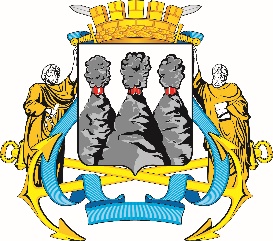 ГОРОДСКАЯ ДУМАПЕТРОПАВЛОВСК-КАМЧАТСКОГО ГОРОДСКОГО ОКРУГАот 26.04.2023 № 125-р12-я сессияг.Петропавловск-КамчатскийПредседатель Городской Думы Петропавловск-Камчатского городского округаА.С. ЛимановПорядковый номер раздела,пункта, подпунктаНаименование показателяЗначение показателяЗначение показателяПорядковый номер раздела,пункта, подпунктаНаименование показателяза отчетный периодза аналогичный период прошлого года1. Сведения о проведенных контрольных мероприятиях1. Сведения о проведенных контрольных мероприятиях1. Сведения о проведенных контрольных мероприятиях1. Сведения о проведенных контрольных мероприятиях1.1.Количество проведенных контрольных мероприятий (единиц), из них:17 (30)141.1.1в органах местного самоуправления городского округа, органах администрации городского округа1791.1.2в муниципальных учреждениях1251.1.3в муниципальных унитарных предприятиях101.1.4в прочих организациях001.2.Количество встречных проверок (единиц)001.3.Количество проведенных аудитов в сфере закупок товаров, работ, услуг для обеспечения муниципальных нужд001.4.Объем проверенных средств (тыс. руб.), из них:1050071,043677399,11.4.1средств бюджета городского округа595790,313509290,01.4.2внебюджетных средств, из них:454280,73168109,01.4.2.1средств бюджетных и автономных учреждений0168109,01.4.2.2средств муниципальных унитарных предприятий454280,7302. Сведения о проведенных экспертно-аналитических мероприятиях2. Сведения о проведенных экспертно-аналитических мероприятиях2. Сведения о проведенных экспертно-аналитических мероприятиях2. Сведения о проведенных экспертно-аналитических мероприятиях2.1.Количество проведенных экспертно-аналитических мероприятий102.2.Количество подготовленных заключений (единиц), из них:1791902.2.1по проектам муниципальных правовых актов, проектам решений Городской Думы о бюджете, о внесении изменений в бюджет14162.2.2по муниципальным и иным целевым программам791002.2.3по аудиту в сфере закупок002.2.4по иным вопросам86743. Сведения о проведенных внешних проверках годовых отчетов3. Сведения о проведенных внешних проверках годовых отчетов3. Сведения о проведенных внешних проверках годовых отчетов3. Сведения о проведенных внешних проверках годовых отчетов3.1.Количество проведенных проверок годовой бюджетной отчетности главных администраторов бюджетных средств городского округа (единиц)32353.2.Количество подготовленных заключений на отчеты об исполнении бюджета городского округа, всего (единиц)114. Сведения о выявленных нарушениях и недостатках4. Сведения о выявленных нарушениях и недостатках4. Сведения о выявленных нарушениях и недостатках4. Сведения о выявленных нарушениях и недостатках4.1.Количество мероприятий, в ходе которых выявлены нарушения и недостатки, всего (единиц), из них: 40144.1.1контрольные мероприятия 16144.1.2экспертно-аналитические мероприятия 004.1.3внешние проверки годовой бюджетной отчетности и отчетов об исполнении бюджетов2484.2.Нецелевое использование бюджетных средств (единиц/тыс. рублей)03/1084,74.3.Неэффективное расходование средств (единиц/тыс. рублей), из них:25/27942,516/428993,64.3.1бюджетных средств25/27942,516/428993,64.3.2внебюджетных средств00/04.4.Неэффективное использование муниципального имущества (единиц/тыс. рублей), из них:64/0,004.4.1находящегося в муниципальной казне6304.4.2закрепленного за муниципальными учреждениями004.4.3закрепленного за муниципальными унитарными предприятиями104.5.Нарушения, повлекшие за собой недополучение доходов (единиц/тыс. рублей):3/986,4104.5.1бюджетами бюджетной системы Российской Федерации3/986,4104.5.2муниципальными учреждениями004.5.3муниципальными унитарными предприятиями004.6.Нарушения порядка управления и распоряжения имуществом, находящимся в муниципальной собственности городского округа (единиц/тыс. рублей)7/3499,2643/46435,94.7.Нарушения законодательства Российской Федерации о бухгалтерском учете и (или) требований по составлению бюджетной отчетности (единиц/тыс. рублей)33/14942,427/180488,14.8.Нарушения законодательства Российской Федерации о контрактной системе в сфере закупок товаров, работ, услуг для обеспечения муниципальных нужд (единиц/тыс. рублей), из них:11/651,104.8.1Федерального закона от 05.04.2013             № 44-ФЗ «О контрактной системе в сфере закупок товаров, работ, услуг для обеспечения государственных и муниципальных нужд»9/13,904.8.2Федерального закона от 18.07.2011             № 223-ФЗ «О закупках товаров, работ, услуг отдельными видами юридических лиц»2/637,204.9.Несоблюдение установленных процедур и требований бюджетного законодательства Российской Федерации, правовых актов при исполнении бюджета (единиц/тыс. рублей)9/011/5796,05. Сведения об устранении нарушений5. Сведения об устранении нарушений5. Сведения об устранении нарушений5. Сведения об устранении нарушений5.1.Устранено нарушений (тыс. рублей), из них:18817,77207624,085.1.1возмещено средств в бюджет городского округа1780,748048,55.1.1.1за счет бюджетных средств08048,505.1.1.2из внебюджетных источников1780,7405.1.2возмещено средств учреждений052,35.1.2.1за счет бюджетных средств052,35.1.2.2из внебюджетных источников005.1.3возмещено средств муниципальных предприятий1570,57996,25.1.3.1за счет бюджетных средств1570,57996,25.1.3.2из внебюджетных источников006. Сведения о мерах, принятых по результатам контрольных и экспертно-аналитических мероприятий6. Сведения о мерах, принятых по результатам контрольных и экспертно-аналитических мероприятий6. Сведения о мерах, принятых по результатам контрольных и экспертно-аналитических мероприятий6. Сведения о мерах, принятых по результатам контрольных и экспертно-аналитических мероприятий6.1.Количество материалов, рассмотренных на заседаниях Коллегии Контрольно-счетной палаты (единиц)20296.2.Количество направленных предписаний (единиц)006.3.Количество невыполненных предписаний, сроки исполнения которых наступили в отчетном периоде (единиц)006.4.Количество направленных представлений1096.5.Количество невыполненных представлений, сроки исполнения которых наступили в отчетном периоде016.6.Привлечено к дисциплинарной ответственности (человек)426.7.Количество протоколов о совершении административных правонарушений, направленных на рассмотрение в судебные органы или органы, уполномоченные рассматривать дела об административных правонарушениях (единиц), в том числе по которым:576.7.1привлечено к административной ответственности (человек/юридических лиц)3/01/06.7.2отказано в привлечении к административной ответственности (человек / юридических лиц)1/04/26.8.Количество протоколов о совершении административных правонарушений, не направленных на рассмотрение в судебные органы или органы, уполномоченные рассматривать дела об административных правонарушениях (единиц)006.9.Количество материалов контрольных мероприятий, переданных в правоохранительные, надзорные, контролирующие органы (единиц),в том числе по которым:236.9.1возбуждено уголовных дел006.9.2привлечено к административной ответственности (человек/юридических лиц)1/00/06.9.3отказано: 6.9.3.1в возбуждении уголовных дел006.9.3.2в привлечении к административной ответственности (человек/юридических лиц)1/00/06.10.Количество материалов контрольных мероприятий, не переданных в правоохранительные, надзорные, контролирующие органы (единиц)006.11.Количество информационных писем, направленных в органы государственной власти Российской Федерации и Камчатского края, органы местного самоуправления, органы администрации городского округа (единиц)1856.12.Количество направленных в органы государственной власти Российской Федерации и Камчатского края, органы местного самоуправления, организации предложений по результатам контрольных и экспертно-аналитических мероприятий (единиц)2826.13.Количество реализованных органами государственной власти Российской Федерации и Камчатского края, органами местного самоуправления, организациями предложений по результатам контрольных и экспертно-аналитических мероприятий (единиц)2727. Правотворческая и методологическая деятельность7. Правотворческая и методологическая деятельность7. Правотворческая и методологическая деятельность7. Правотворческая и методологическая деятельность7.1.Количество проектов правовых актов, направленных в Городскую Думу (единиц)117.2.Количество разработанных методических материалов (единиц)208. Освещение деятельности Контрольно-счетной палаты8. Освещение деятельности Контрольно-счетной палаты8. Освещение деятельности Контрольно-счетной палаты8. Освещение деятельности Контрольно-счетной палаты8.1.Размещение информации о деятельности Контрольно-счетной палаты в средствах массовой информации (количество материалов), из них:3152738.1.1на официальном сайте Контрольно-счетной палаты2942738.1.2на порталах, сайтах Счетной палаты Российской Федерации, Контрольно-счетной палаты Камчатского края2108.1.3в периодических печатных изданиях009. Справочная информация9. Справочная информация9. Справочная информация9. Справочная информация9.1.Численность сотрудников по состоянию на конец отчетного периода (человек):9.1.1по штату17179.1.2фактически14159.2.Затраты на содержание (тыс. рублей)9.2.1запланировано36378,735974,009.2.1.1в том числе на оплату труда28139,128432,379.2.2фактически исполнено36305,234651,319.2.2.1в том числе на оплату труда28130,327429,9510. Судебная работа10. Судебная работа10. Судебная работа10. Судебная работа10.1.Обжаловано представлений, предписаний, иных решений, действий (в том числе при составлении протоколов об административных правонарушениях), бездействия (в том числе при составлении протоколов об административных правонарушениях) Контрольно-счетной палаты и ее должностных лиц (единиц), из них:0310.1.1признаны незаконными0210.1.2признаны незаконными в части0010.1.3признаны законными 0110.2.Количество судебных дел с участием представителей Контрольно-счетной палаты (единиц), из них:4410.2.1в судах общей юрисдикции4310.2.2в арбитражных судах0110.3.Количество судебных заседаний с участием представителей Контрольно-счетной палаты (единиц), из них:4410.3.1в судах общей юрисдикции4310.3.2в арбитражных судах0110.4.Количество судебных заседаний с участием представителей Контрольно-счетной палаты за пределами Камчатского края (единиц)0110.5.Затраты на командировки, связанные с участием представителей Контрольно-счетной палаты в судебных заседаниях за пределами Камчатского края (единиц/тыс. рублей)0010.6.Расходы Контрольно-счетной палаты, связанные с выплатами судебных издержек (тыс. рублей)0128,6